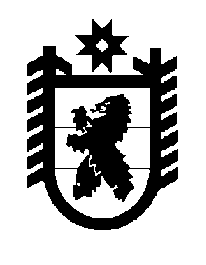 Российская Федерация Республика Карелия    ПРАВИТЕЛЬСТВО РЕСПУБЛИКИ КАРЕЛИЯРАСПОРЯЖЕНИЕот  5 марта 2018 года № 179р-Пг. Петрозаводск 1. Утвердить прилагаемую структуру  Управления Республики Карелия по обеспечению деятельности мировых судей.2. Признать утратившими силу:распоряжение Правительства Республики Карелия от 30 июня                    2016 года № 478р-П (Собрание законодательства Республики Карелия, 2016, № 6, ст. 1343);распоряжение Правительства Республики Карелия от 20 июня                    2017 года № 344р-П.
           Глава Республики Карелия                                                              А.О. ПарфенчиковУтверждена распоряжением Правительства Республики Карелия от  5 марта 2018 года № 179р-ПСтруктураУправления Республики Карелия по обеспечению деятельности мировых судейНачальник управленияПервый заместитель начальника управленияЗаместитель начальника управленияОтдел организационно-правовой и кадровой работыОтдел материально-технического, финансового и информационного обеспеченияАппараты мировых судейВсего  численность – 138 единиц, в том числе работников, замещающих должности, не являющиеся должностями государственной гражданской службы, – 4 единицы, работников, переведенных на новые системы оплаты труда – 5 единиц.______________